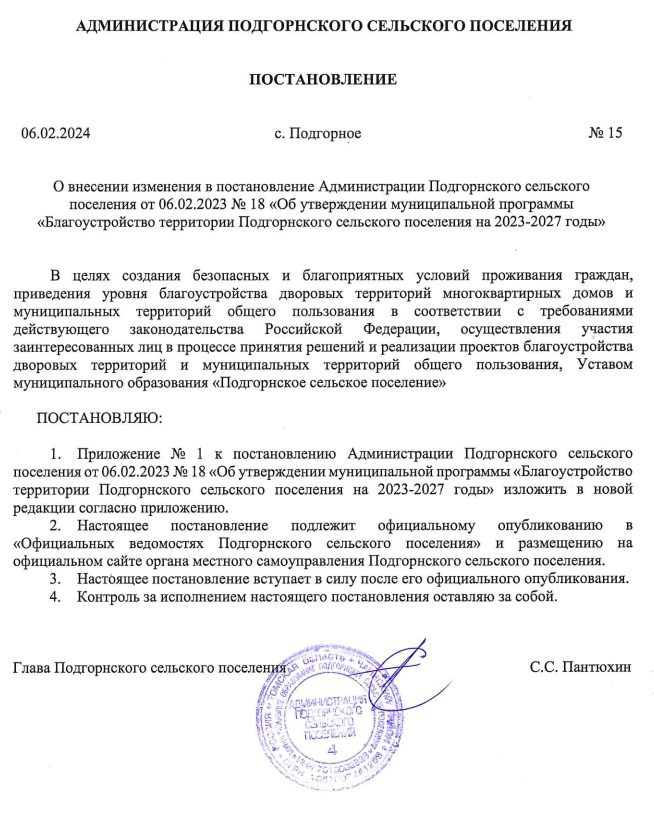 Приложение  Утверждено постановлением Администрации Подгорнского сельского поселения  от 06.02.2024 № 15Муниципальная программа«Благоустройство территории Подгорнского сельского поселения на 2023-2027 годы»с. ПодгорноеПаспортмуниципальной программы «Благоустройство территории Подгорнского сельского поселения на 2023-2027 годы»Характеристика текущего состояния сферы благоустройства Важнейшей задачей органов местного самоуправления муниципального образования Подгорнское сельское поселение является формирование и обеспечение среды, комфортной и благоприятной для проживания населения, в том числе благоустройство и надлежащее содержание дворовых территорий, наличие современных спортивно-досуговых и культурно-развлекательных общественных территорий, способных обеспечить необходимые условия для жизнедеятельности, отдыха и занятий физической культурой и спортом населения.Текущее состояние большинства дворовых территорий не соответствует современным требованиям к местам проживания граждан, обусловленным нормами Градостроительного и Жилищного кодексов Российской Федерации, а именно: некоторая часть асфальтобетонного покрытия дворовых проездов имеет высокую степень износа, так как срок службы дорожных покрытий с момента постройки многоквартирных домов истек, практически не производятся работы по озеленению дворовых территорий, малое количество парковок для временного хранения автомобилей, недостаточно оборудованных детских и спортивных площадок.Все это требует комплексного подхода к благоустройству в жилых микрорайонах, проведению ремонта проездов к многоквартирным домам, обустройству тротуаров, восстановлению существующих детских игровых площадок и строительства новых, с установкой малых архитектурных форм.  Характеристика текущего состояния, основные проблемы ремонта и благоустройства дворовых территорий, а также мест массового пребывания населения, анализ причин возникновения проблем и описание основных возможных рисков реализации муниципальной программы. Дворовые территории являются важнейшей составной частью транспортной системы. От уровня транспортно-эксплуатационного состояния дворовых территорий многоквартирных домов и проездов к дворовым территориям во многом зависит качество жизни населения. Текущее состояние большинства дворовых территорий не соответствует современным требованиям к местам проживания граждан, обусловленным нормами Градостроительного и Жилищного кодексов Российской Федерации.В 2020 году в рамках Федеральной программы «Формирование комфортной городской среды», была благоустроена центральная площадь села Подгорное.В 2021-2022 годах в рамках Федеральной программы «Формирование комфортной городской среды» была реконструирована спортивная игровая площадка по адресу: с. Подгорное, ул. Соборная, 2.Характеристика текущего состояния сферы благоустройств в муниципальном образовании.Количество полностью благоустроенных дворовых территорий – 11, общей площадью 2,711 тыс. кв.м.Доля благоустроенных дворовых территорий многоквартирных домов от общего количества дворовых территорий многоквартирных домов: 30 %. Вместе с тем, значительная часть таких территорий еще остается неблагоустроенной.Охват населения благоустроенными дворовыми территориями (доля населения, проживающего в жилом фонде с благоустроенными дворовыми территориями от общей численности населения муниципального образования) 322 человек, 2,7 %.Существующее положение обусловлено рядом факторов: нарушение градостроительных норм при застройке сельских территорий, введение новых современных требований к благоустройству и содержанию территорий, недостаточное финансирование программных мероприятий в предыдущие годы, отсутствие комплексного подхода к решению проблемы формирования и обеспечения среды, комфортной и благоприятной для проживания населения. До настоящего времени благоустройство дворовых территорий осуществлялось по отдельным видам работ, без взаимной увязки элементов благоустройства. Некоторые виды работ по благоустройству практически не производились: работы по содержанию зеленых зон дворовых территорий, организации новых дворовых площадок для отдыха детей разных возрастных групп, устройство парковочных карманов для временного хранения автомобилей. Благоустройство дворовых территорий и мест массового пребывания населения невозможно осуществлять без комплексного подхода. При отсутствии проекта благоустройства получить многофункциональную адаптивную среду для проживания граждан не представляется возможным. При выполнении работ по благоустройству необходимо учитывать мнение жителей и сложившуюся инфраструктуру территорий дворов для определения функциональных зон, и выполнения других мероприятий. Комплексный подход позволяет наиболее полно и в то же время детально охватить весь объем проблем, решение которых может обеспечить комфортные условия проживания всего населения. К этим условиям относятся чистые улицы, благоустроенные районы, дворы и дома, зеленые насаждения, необходимый уровень освещенности дворов в темное время суток. Для поддержания дворовых территорий и мест массового пребывания населения в технически исправном состоянии и приведения их в соответствие с современными требованиями комфортности разработана муниципальная программа «Благоустройство территории Подгорнского сельского поселения на 2023-2027 годы» (далее–муниципальная программа), которой предусматривается целенаправленная работа по следующим направлениям:- ремонт асфальтобетонного покрытия дворовых территорий, в том числе места парковочных карманов автотранспортных средств, тротуаров и автомобильных дорог, образующие проезды к территориям, прилегающим к многоквартирным домам, проездов к ним;- максимальное сохранение существующих малых архитектурных форм, размещение игровых комплексов для детей и подростков разных возрастных групп, площадок для отдыха взрослых; - ремонт конструктивных элементов, расположенных в дворовых территориях жилых домов; - озеленение дворовых и общественных территорий; - ремонт и восстановление дворового освещения;- ремонт, реконструкция существующих и создание новых общественных пространств;- ремонт, реконструкция существующих и создание новых детских игровых площадок;- ремонт и реконструкция общедоступных спортивных объектов;- обслуживание и реконструкция сетей уличного освещения. Комплексное благоустройство дворовых территорий и мест массового пребывания населения позволит поддержать их в удовлетворительном состоянии, повысить уровень благоустройства, выполнить архитектурно-планировочную организацию территории, обеспечить здоровые условия отдыха и жизни жителей. Состояние парков, скверов за последние годы на территории поселения ухудшилось вследствие растущих антропогенных и техногенных нагрузок, значительной части необходим постоянный уход. Часть зеленых насаждений достигла состояния естественного старения, что требует особого ухода либо замены новыми посадками. Зеленые насаждения содержатся недостаточно качественно и системно, не ведется санитарная очистка насаждений, имеется большая доля деревьев, требующих сноса.На сегодняшний день отсутствуют объекты благоустройства – тропиночная сеть, скамейки, урны, архитектурные элементы, спортивно-оздоровительные площадки. То есть, первоначальное функциональное назначение использования данной территории утрачено.В настоящее время в Подгорнском поселении существует потребность в современных спортивно-досуговых и культурно-развлекательных площадках, способных обеспечить необходимые условия для занятий физической культурой и спортом населению, и, в первую очередь, для малообеспеченных семей, детей, молодежи, студентов и инвалидов. Настоящая Программа позволит расширить материально-техническую базу муниципальных спортивных сооружений, обеспечить их качественное содержание, долгосрочность использования для всех групп населения.Комплексное благоустройство дворовых территорий и общественных территорий позволит поддержать их в удовлетворительном состоянии, повысить уровень благоустройства, выполнить архитектурно-планировочную организацию территории, обеспечить здоровые условия отдыха и жизни жителей. 2. Основные цели и задачи муниципальной программыЦелью реализации Программы является повышение уровня и качества жизни населения на всей территории муниципального образования Подгорнское сельское поселение путем благоустройства дворовых и общественных территорий.Дополнительным направлением является повышение уровня вовлеченности заинтересованных граждан, организаций в реализацию мероприятий по благоустройству территории сельского поселения, а также дополнительное оборудование для маломобильных групп и инвалидов. Важными задачами реализации программы являются: - создание общественной комиссии, с функциями контроля выполнения Программы, и участия в согласовании отчетов и приемке работ; - проведение общественных обсуждений, голосований, утверждение Программы и дизайн-проектов объектов; - свободное право предложения объектов для включения в программу; - доступность городской среды для маломобильных групп населения.3. Сроки реализации муниципальной программыМероприятия программы будут реализовываться с 2023 по 2027 годы.4. Мероприятия муниципальной программы4.1. Благоустройство дворовых территорий.Благоустройство дворовых территорий состоит из:Участие заинтересованных лиц при выполнении работ по благоустройству дворовых территорий в рамках дополнительного перечня работ предусмотрено в форме привлечения заинтересованных лиц к проведению демонтажных и общестроительных работ, не требующих специализированных навыков и квалификации, а также мероприятий по уборке территории после завершения работ. Реализация мероприятий дополнительного перечня работ осуществляется при условии реализации всех мероприятий, предусмотренных в минимальном перечне работ. В случае отсутствия необходимости реализации одного и (или) нескольких мероприятий предусмотренных в минимальном перечне работ, в соответствии с техническим состоянием элементов, возможна реализация мероприятий, предусмотренных в дополнительном перечне работ, без необходимости реализации всех мероприятий, предусмотренных в минимальном перечне работ.Основные направления реализации: Принятие необходимых нормативных правовых актов;Формирование адресного перечня дворовых территорий; Утверждение дизайн-проектов дворовых территорий; Контроль за ходом выполнения мероприятий по благоустройству дворовых территорий;Приемка работ по благоустройству дворовой территории.Ожидаемый непосредственный результат:  Увеличение количества благоустроенных дворовых территорий до 31, Увеличение площади благоустроенных дворовых территорий до 7,64 тыс. кв.м;Обеспечение доли благоустроенных дворовых территорий от общего количества дворовых территорий до уровня 85 %;4.2. Благоустройство общественных территорий.Благоустройство общественных территорий включает в себя благоустройство общественных мест для проведения культурно-массовых мероприятий, благоустройство скверов, площадей и т.д.Основные направления реализации: Принятие необходимых нормативных правовых актов;Формирование перечня общественных территорий; Утверждение дизайн-проектов общественных территорий;Отбор подрядчика для выполнения работ по благоустройству общественной территории;Контроль за ходом выполнения мероприятий по благоустройству общественных территорий. Приемка работ по благоустройству общественной территории. Ожидаемый непосредственный результат:  Обеспечение благоустройства общественных территорий в количестве 2 шт.;Увеличение площади благоустроенных общественных территорий до 13,2 тыс. кв. м;Увеличение доли площади благоустроенных общественных территорий к общей площади общественных территорий до уровня 25 %.Ожидаемые результаты реализации муниципальной программы с указанием целевых индикаторов и показателейВ результате реализации программы к 2027 году планируется обеспечить: 1. Сформированы комфортные и безопасные условия проживания граждан; 2. Сохранены и улучшены места общего пользования и массового отдыха населения;                             3. Сформирован положительный имидж Подгорнского сельского поселения. 4. Достижение на достаточном уровне духовного, нравственно-эстетического и физического развития жителей муниципального образования Подгорнское сельское поселение. Показатели (индикаторы) муниципальной программы 6. Механизм реализации муниципальной программыВключение предложений заинтересованных лиц о включении территории общего пользования или дворовой территории многоквартирного дома (группы многоквартирных домов) в программу осуществляется путем реализации следующих этапов: 1) Проведение общественного обсуждения проекта муниципальной программы «Благоустройство территории Подгорнского сельского поселения на 2023-2027 годы»;2) Рассмотрение и оценки предложений заинтересованных лиц на включение в адресный перечень дворовых территорий многоквартирных домов, расположенных на территории сельского поселения, на которых планируется благоустройство, если проект реализуется также в рамках реализации программы  «Формирование комфортной городской среды», то предусмотрено голосование (выбор проекта) на платформе: https://70.gorodsreda.ru/;  3) Подготовка и утверждение дизайн-проектов благоустройства территорий; 4) Подготовка и утверждение дизайн-проектов благоустройства общественных территорий.5) Разработка проектно-сметной документации.6) Физическая реализация проекта.Расходы на реализацию муниципальной программы**Расходы на реализацию муниципальной программы будут сформированы в соответствии с формированием адресного перечня дворовых территорий и адресного перечня общественных территорий в соответствии с Порядком представления, рассмотрения и оценки предложений, заинтересованных лицо включении дворовой территории в муниципальную программу «Благоустройство территории Подгорнского сельского поселения на 2023-2027 годы».Перечень объектов и территорий, включенных в программу «Благоустройство территории Подгорнского сельского поселения на 2023-2027 годы»Наименование ПрограммыМуниципальная программа «Благоустройство территории Подгорнского сельского поселения на 2023-2027 годы» (далее – Программа)Ответственный исполнитель муниципальной программыАдминистрация Подгорнского сельского поселения Соисполнители муниципальной программыНе предусмотреныУчастники муниципальной программы Администрация Подгорнского сельского поселения,Администрация Томской области, организации (посогласованию), граждане (по согласованию)Основание для разработки программы - Федеральный закон от 06.10.2003 года № 131-ФЗ «Об общихпринципах организации местного самоуправления в Российской Федерации»,- Постановление правительства Российской Федерации от10.02.2017 № 169 «Об утверждении Правил предоставления ираспределения субсидий из федерального бюджета бюджетамсубъектов Российской Федерации на поддержкугосударственных программ субъектов Российской Федерации имуниципальных программ формирования современнойгородской среды».Мероприятия муниципальной программы1. Благоустройство дворовых территорий2. Благоустройство общественных территорий3. Ремонт и реконструкция сети уличного освещения4. Уборка и содержание мест захоронений5. ДругоеЦель муниципальной программы1. Создание комфортных условий проживания и отдыха населения на территории муниципального образованияЗадачи муниципальной программы1. Улучшение комфорта дворовых и общественных территорий2.Увеличение количества благоустроенных дворовых территорий на территории Подгорнского сельского поселения3. Увеличение количества благоустроенных общественных территорий на территории Подгорнского сельского поселения4. Повышение уровня вовлеченности заинтересованных граждан, организаций в реализацию мероприятий по благоустройству территории сельского поселения.Основные индикаторы реализации (целевые задания) Программы1. Увеличение доли благоустроенных дворовых территорийв сельском поселении;2. Увеличение доли благоустроенных общественныхтерриторий сельского поселенияСроки и этапы реализации
муниципальной программы2023 – 2027 годыПрогнозируемые объемы и источники финансирования ПрограммыОбщий объем финансирования программы составит 47 443,9 тыс. рублей.Общий объем финансирования программы в 2023 годусоставит 5 948,6 тыс. рублей в том числе:местный бюджет –4 016,1 тыс. руб.областной бюджет – 58,0 тыс. руб.федеральный бюджет – 1874,5 тыс. руб.Общий объем финансирования программы в 2024 годусоставит 10 013,5 тыс. руб., в том числе:местный бюджет – 4 990,1 тыс. руб.областной бюджет – 150,7 тыс. руб.федеральный бюджет – 4 872,7тыс. руб.Общий объем финансирования программы в 2025 годусоставит 10 915,0 тыс. рублей в том числе:местный бюджет – 5 891,6 тыс. руб.областной бюджет – 150,7 тыс. руб.федеральный бюджет – 4 872,7 тыс. руб.Общий объем финансирования программы в 2026 годусоставит 10 283,4 тыс. рублей в том числе:местный бюджет – 5 260,0 тыс. руб.областной бюджет – 150,7 тыс. руб.федеральный бюджет – 4 872,7 тыс. руб.Общий объем финансирования программы в 2027 годусоставит 10 283,4 тыс. рублей в том числе:местный бюджет – 5 260,0 тыс. руб.областной бюджет – 150,7 тыс. руб.федеральный бюджет – 4 872,7 тыс. руб.Ожидаемые
результаты
реализации
Программы- создание комфортных и безопасных условий проживания граждан;- обустройство дворовых территорий;- создание условий для массового отдыха жителей поселения и организация обустройства мест массового пребывания населения;- совершенствование архитектурно - художественного облика поселения, размещение и содержание малых архитектурных форм;- актуализация правил по благоустройству территории муниципального образования «Подгорнское сельское поселение»;- содержание территории Подгорнского поселения в надлежащем состоянии. Минимального перечняДополнительного перечня1.Ремонт внутридворовых проездов1. Озеленение территорий2.Обеспечение освещения дворовых территорий2. Обустройство автомобильных парковок3.Установка скамеек3. Оборудование детских площадок4.Установка урн4. Другие виды работ5.Тротуар6. Строительство и содержание в надлежащем состоянии площадок для накопления ТБОСодержание в надлежащем состоянии мест захоронения№ п/пНаименование целевого показателя (индикатора)Ед. изм.2022 год2023 год2024год2025 год2026 год2027 год№ п/пНаименование целевого показателя (индикатора)Ед. изм.Фактпрогнозпрогнозпрогнозпрогнозпрогноз1Количество и площадь благоустроенных дворовых территорий (нарастающим итогом)Ед.1115192327311.1Площадь благоустроенных дворовых территорий (нарастающим итогом)тыс.кв. м.2,713,664,685,675,657,641.2Доля благоустроенных дворовых территорий от общего количества и площади дворовых территорий (нарастающим итогом)%3041526374853Количество благоустроенных общественных территорий Ед.1--1-13.1Площадь благоустроенных общественных территорийтыс.кв. м.1,84--10,9-2,33.2Доля площади благоустроенных общественных территорий к общей площади общественных территорий, площадь благоустроенных общественных территорий (нарастающим итогом)%3,5--20,6-254Доля и размер финансового участия заинтересованных лиц в выполнении дополнительного перечня работ по благоустройству дворовых территорий от общей стоимости работ дополнительного перечня, включенных в программу%, тыс. рубли5Объем трудового участия заинтересованных лиц в выполнении дополнительного перечня работ по благоустройству дворовых территорийЧел./часы№ строки№ строкиИсточники финансированияВсего (тыс. руб.)В том числеВ том числеВ том числеВ том числеВ том числе№ строки№ строкиИсточники финансированияВсего (тыс. руб.)2023г.2024г.2025г.2026г.2027г.112345678ОБЩИЕ РАСХОДЫ НА РЕАЛИЗАЦИЮ МУНИЦИПАЛЬНОЙ ПРОГРАММЫОБЩИЕ РАСХОДЫ НА РЕАЛИЗАЦИЮ МУНИЦИПАЛЬНОЙ ПРОГРАММЫОБЩИЕ РАСХОДЫ НА РЕАЛИЗАЦИЮ МУНИЦИПАЛЬНОЙ ПРОГРАММЫОБЩИЕ РАСХОДЫ НА РЕАЛИЗАЦИЮ МУНИЦИПАЛЬНОЙ ПРОГРАММЫОБЩИЕ РАСХОДЫ НА РЕАЛИЗАЦИЮ МУНИЦИПАЛЬНОЙ ПРОГРАММЫОБЩИЕ РАСХОДЫ НА РЕАЛИЗАЦИЮ МУНИЦИПАЛЬНОЙ ПРОГРАММЫОБЩИЕ РАСХОДЫ НА РЕАЛИЗАЦИЮ МУНИЦИПАЛЬНОЙ ПРОГРАММЫОБЩИЕ РАСХОДЫ НА РЕАЛИЗАЦИЮ МУНИЦИПАЛЬНОЙ ПРОГРАММЫОБЩИЕ РАСХОДЫ НА РЕАЛИЗАЦИЮ МУНИЦИПАЛЬНОЙ ПРОГРАММЫВсегоВсего47 443,95 948,610013,510915,010283,410283,4в том числе за счет средств:в том числе за счет средств:47 443,95 948,610013,510915,010283,410283,4федерального бюджета (плановый объем)федерального бюджета (плановый объем)21 365,31874,54872,74872,74872,74872,7областного бюджета (плановый объем)областного бюджета (плановый объем)660,858,0150,7150,7150,7150,7местного бюджета (плановый объем)местного бюджета (плановый объем)25 417,84016,14990,15891,65260,05260,0прочих источников (плановый объем)прочих источников (плановый объем)000000в том числе:в том числе:в том числе:в том числе:в том числе:в том числе:в том числе:в том числе:в том числе:Благоустройство дворовых территорийБлагоустройство дворовых территорийБлагоустройство дворовых территорийБлагоустройство дворовых территорийБлагоустройство дворовых территорийБлагоустройство дворовых территорийБлагоустройство дворовых территорийБлагоустройство дворовых территорийБлагоустройство дворовых территорийВсегоВсего000000в том числе за счет средств:в том числе за счет средств:000000федерального бюджета (плановый объем)федерального бюджета (плановый объем)000000областного бюджета (плановый объем)областного бюджета (плановый объем)000000местного бюджета (плановый объем)местного бюджета (плановый объем)000000прочих источников (плановый объем)прочих источников (плановый объем)000000Благоустройство общественных территорийБлагоустройство общественных территорийБлагоустройство общественных территорийБлагоустройство общественных территорийБлагоустройство общественных территорийБлагоустройство общественных территорийБлагоустройство общественных территорийБлагоустройство общественных территорийБлагоустройство общественных территорийВсегоВсего36 018,39555,87397,97549,97549,97549,9в том числе за счет средств:в том числе за счет средств:36 018,39555,87397,97549,97549,97549,9федерального бюджета (плановый объем)федерального бюджета (плановый объем)21 365,31874,54872,74872,74872,74872,7областного бюджета (плановый объем)областного бюджета (плановый объем)660,858,0150,7150,7150,7150,7местного бюджета (плановый объем)местного бюджета (плановый объем)13992,21980,02422,63538,03025,83025,8прочих источников (плановый объем)прочих источников (плановый объем)000000Уличное освещениеУличное освещениеУличное освещениеУличное освещениеУличное освещениеУличное освещениеУличное освещениеУличное освещениеУличное освещениеВсегоВсего9533,21983,22295,21753,61750,61750,6в том числе за счет средств:в том числе за счет средств:9533,21983,22295,21753,61750,61750,6федерального бюджета (плановый объем)федерального бюджета (плановый объем)областного бюджета (плановый объем)областного бюджета (плановый объем)местного бюджета (плановый объем)местного бюджета (плановый объем)9533,21983,22295,21753,61750,61750,6прочих источников (плановый объем)прочих источников (плановый объем)Уборка и ремонт мест захороненийУборка и ремонт мест захороненийУборка и ремонт мест захороненийУборка и ремонт мест захороненийУборка и ремонт мест захороненийУборка и ремонт мест захороненийУборка и ремонт мест захороненийУборка и ремонт мест захороненийУборка и ремонт мест захороненийВсегоВсего1892,452,9272,3600,0483,6483,6в том числе за счет средств:в том числе за счет средств:1892,452,9272,3600,0483,6483,6федерального бюджета (плановый объем)федерального бюджета (плановый объем)областного бюджета (плановый объем)областного бюджета (плановый объем)местного бюджета (плановый объем)местного бюджета (плановый объем)1892,452,9272,3600,0483,6483,6прочих источников (плановый объем)прочих источников (плановый объем)№ п/пАдрес дворовой территории многоквартирного дома, месторасположение общественной территорииВид работПодгорнское сельское поселение (дворовые территории)Подгорнское сельское поселение (дворовые территории)1с. Подгорное ул. Подгорная, 15оборудование площадок для сбора коммунальных отходов2с. Подгорное ул. Коммунистическая, 26ремонт дворовых тротуаров3с. Подгорное ул. Коммунистическая, 28ремонт дворовых тротуаров4с. Подгорное пер. Кооперативный, 2ремонт дворовых тротуаров5с. Подгорное пер. Кооперативный, 4ремонт дворовых тротуаров6с. Подгорное пер. Кооперативный, 8ремонт дворовых тротуаров7с. Подгорное ул. Ленинская, 10 ремонт дворовых тротуаров8с. Подгорное ул. Ленинская, 16ремонт дворовых тротуаров9с. Подгорное ул. Ленинская, 43ремонт дворовых тротуаров10с. Подгорное ул. Лесная, 4ремонт дворовых тротуаров11с. Подгорное ул. Лесная, 6ремонт дворовых тротуаров12с. Подгорное ул. Пионерская, 3ремонт дворовых тротуаров13с. Подгорное ул. Подгорная, 1ремонт дворовых тротуаров14с. Подгорное ул. Подгорная, 15ремонт дворовых тротуаров и проездов15с. Подгорное ул. Советская, 28ремонт дворовых тротуаров и проездов16с. Подгорное ул. Советская, 40ремонт дворовых тротуаров17с. Подгорное ул. Трактовая, 1ремонт дворовых тротуаров и проездов18с. Подгорное ул. Трактовая, 7оборудование площадок для сбора коммунальных отходов19с. Подгорное ул. Школьная, 4ремонт дворовых тротуаров и проездов20с. Подгорное ул. Победы,15ремонт дворовых тротуаров и проездовПодгорнское сельское поселение (общественные территории)Подгорнское сельское поселение (общественные территории)1с. Подгорное, ул. Школьная, 12. «Благоустройство стадиона в с. Подгорное Чаинского района Томской области»замена полотна беговой дорожки;обшивка здания тира;установка трибун вдоль здания тира и навеса над ними;установка доп. освещения (замена существующих источников света на современные);озеленение территории;обустройство площадки под толкание ядра;обустройство дорожки для прыжков в длину;установка МАФ-ов (уличные спорт снаряды, тренажеры, навес для них);ремонт МАФ-а «Факел».2«Благоустройство пешеходной зоны ул. Трактовая в с. Подгорное Чаинского района Томской области»Непрерывную пешеходную зону во всю длину;Элементы благоустройства (лавочки, урны, декоративные фонари и др.);Дополнительное освещение, иллюминация и подсветки (имеются растяжки над дорогой, на фото);Пешеходную лестницу от ул. Трактовая до ул. Горная с доп. освещением;Информационные таблички, т.к. является въездом в центральную часть села.3«Благоустройство пешеходной аллеи по ул. Ленинская в с. Подгорное Чаинского района Томской области»пешеходную (беговую) зону, во всю длину аллеи;с элементами благоустройства (лавочки, урны и др.);с элементами озеленения (кустарники, газоны, клумбы);дополнительное освещение, иллюминация и подсветка;МАФ-ы (уличные тренажеры, качели, беседки и др.).Подгорнское сельское поселение (уличное освещение)Подгорнское сельское поселение (уличное освещение)Подгорнское сельское поселение (уличное освещение)1с. Чемондаевка, с. Ермиловка, с. Сухой Лог, с. Мушкино, п. Черемушки, п. Трудовой, п. Элитное, д. Григорьевка, д. Минеевка, д. Кирпичное, с. Подгорное Чаинского района Томской областиПостоянное обслуживание сети уличного освещения с полной заменой всех ртутных ламп на светодиодные, во всех населенных пунктах Подгорнского сельского поселения. Перейти на системы умного уличного освещения.Подгорнское сельское поселение (места захоронения)Подгорнское сельское поселение (места захоронения)Подгорнское сельское поселение (места захоронения)1с. Чемондаевка, с. Ермиловка, с. Сухой Лог, с. Мушкино, с. Подгорное Чаинского района Томской областиПоддержание в нормативном состоянии мест захоронения.